DATOS DE IDENTIFICACIÓNDATOS DE IDENTIFICACIÓNDATOS DE IDENTIFICACIÓNDATOS DE IDENTIFICACIÓN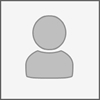 Nombre y apellidos:Nombre y apellidos:Cédula de Identidad:Nacionalidad:Nacionalidad:Estado. Civil:Dedicación:Categoría:Condición:Fecha de ingreso:Fecha de ingreso:Fecha último contrato:Departamento o Coordinación:Departamento o Coordinación:Núcleo de adscripción:Teléfono(s):Teléfono(s):Correo electrónico:TITULOS OBTENIDOSTITULOS OBTENIDOSTITULOS OBTENIDOSTITULOINSTITUCIÓNFECHA DE EGRESO                                                                                                        DOCENCIA                                                                                                        DOCENCIA                                                                                                        DOCENCIA                                                                                                        DOCENCIA                                                                                                        DOCENCIA                                                                                                        DOCENCIA                                                                                                        DOCENCIADOCENCIA DIRECTADOCENCIA DIRECTADOCENCIA DIRECTADOCENCIA DIRECTADOCENCIA DIRECTADOCENCIA DIRECTADOCENCIA DIRECTASEMESTREASIGNATURASASIGNATURASASIGNATURASASIGNATURASNº SECCIONESHRS/SEMANASEMESTRE   Código                                             Denominación                                             Denominación                                             DenominaciónNº SECCIONESHRS/SEMANATUTORIA DE TRABAJO DE APLICACIÓN PROFESIONAL (modalidad tesis)TUTORIA DE TRABAJO DE APLICACIÓN PROFESIONAL (modalidad tesis)TUTORIA DE TRABAJO DE APLICACIÓN PROFESIONAL (modalidad tesis)TUTORIA DE TRABAJO DE APLICACIÓN PROFESIONAL (modalidad tesis)TUTORIA DE TRABAJO DE APLICACIÓN PROFESIONAL (modalidad tesis)TUTORIA DE TRABAJO DE APLICACIÓN PROFESIONAL (modalidad tesis)TUTORIA DE TRABAJO DE APLICACIÓN PROFESIONAL (modalidad tesis)Título del TrabajoTítulo del TrabajoTítulo del TrabajoEstudiante(s)Fecha (Inicio-Fin)Fecha (Inicio-Fin)Fecha (Inicio-Fin)TUTORIA DE PROYECTOS DE SERVICIO COMUNITARIO TUTORIA DE PROYECTOS DE SERVICIO COMUNITARIO TUTORIA DE PROYECTOS DE SERVICIO COMUNITARIO TUTORIA DE PROYECTOS DE SERVICIO COMUNITARIO TUTORIA DE PROYECTOS DE SERVICIO COMUNITARIO TUTORIA DE PROYECTOS DE SERVICIO COMUNITARIO TUTORIA DE PROYECTOS DE SERVICIO COMUNITARIO Título del Trabajo (Código)Título del Trabajo (Código)Título del Trabajo (Código)Identificación del estudiante(s)Fecha (Inicio-Fin)Fecha (Inicio-Fin)Fecha (Inicio-Fin)JURADO DE TRABAJO DE APLICACIÓN PROFESIONAL (modalidad tesis y pasantías)JURADO DE TRABAJO DE APLICACIÓN PROFESIONAL (modalidad tesis y pasantías)JURADO DE TRABAJO DE APLICACIÓN PROFESIONAL (modalidad tesis y pasantías)JURADO DE TRABAJO DE APLICACIÓN PROFESIONAL (modalidad tesis y pasantías)JURADO DE TRABAJO DE APLICACIÓN PROFESIONAL (modalidad tesis y pasantías)JURADO DE TRABAJO DE APLICACIÓN PROFESIONAL (modalidad tesis y pasantías)JURADO DE TRABAJO DE APLICACIÓN PROFESIONAL (modalidad tesis y pasantías)Título del TrabajoTítulo del TrabajoTítulo del TrabajoIdentificación del estudiante(s)Fecha (Inicio-Fin)Fecha (Inicio-Fin)Fecha (Inicio-Fin)PERCEPCIÓN ESTUDIANTILPERCEPCIÓN ESTUDIANTILPERCEPCIÓN ESTUDIANTILLapso AcadémicoUnidad CurricularResultadoACTIVIDADES DE INVESTIGACIÓN  (Especificar en este renglón las actividades  avaladas por el Decanato de Investigación) ACTIVIDADES DE EXTENSIÓN (Especificar en este renglón las actividades  avaladas por el Decanato de Extensión)FORMACIÓN ACADÉMICA ( Participación en cursos o talleres de mejoramiento académico) FORMACIÓN ACADÉMICA ( Participación en cursos o talleres de mejoramiento académico) FORMACIÓN ACADÉMICA ( Participación en cursos o talleres de mejoramiento académico) FORMACIÓN ACADÉMICA ( Participación en cursos o talleres de mejoramiento académico) DenominaciónInstituciónFecha (Inicio-Fin)HorasMATERIAL DE APOYO ELABORADO (textos, guías de apoyo, problemarios, audiovisuales, programa de computación, entre otros)Ss)MATERIAL DE APOYO ELABORADO (textos, guías de apoyo, problemarios, audiovisuales, programa de computación, entre otros)Ss)MATERIAL DE APOYO ELABORADO (textos, guías de apoyo, problemarios, audiovisuales, programa de computación, entre otros)Ss)Título del materialCursos que lo utilizanDocente revisorPONENCIA O ASISTENCIA A EVENTOS PONENCIA O ASISTENCIA A EVENTOS PONENCIA O ASISTENCIA A EVENTOS DenominaciónInstituciónFecha (Inicio-Fin)ACTIVIDADES  ACADÉMICO – ADMINISTRATIVAS ACTIVIDADES  ACADÉMICO – ADMINISTRATIVAS Denominación (comisiones, convenios, actividades de postgrado, entre otras) Fecha (Inicio-Fin)